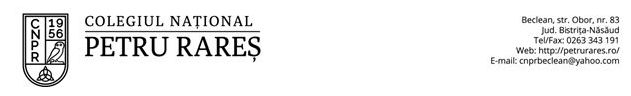             Nr………/……………………………….ADEVERINŢA           Prin prezenta se adevereşte că elevul/eleva…………………………………..este  înscris(ă) în clasa……………………., în anul  şcolar    2021-2022.         În anul şcolar 2020-2021  a avut media generală anuală ………………, media la  purtare ……………,şi un număr  de ……………… absenţe  nemotivate.         Prezenta adeverinţa serveşte la dosarul pentru  “Bani de liceu”.DIRECTOR,                                                DIRIGINTE,